โครงการอบรมเชิงปฏิบัติการแบบมีส่วนร่วมการสร้างแนวปฏิบัติที่ดี
ในการจัดการท่องเที่ยว โดยชุมชนตำบลเกาะยอ 
ดำเนินการโดย : คณะมนุษยศาสตร์และสังคมศาสตร์ดัชนีวัดความสำเร็จ 	1. เชิงผลผลิต     		1.1 ผู้ประกอบการด้านการท่องเที่ยวของชุมชนในตำบลเกาะยอมีความรู้ ความ
 		     เข้าใจเกี่ยวกับแนวทางการท่องเที่ยวโดยชุมชน ไม่น้อยกว่า ร้อยละ 70 จากผล 
 		     การประเมิน     		1.2 ผู้ประกอบการด้านการท่องเที่ยวของชุมชนในตำบลเกาะยอร่วมกันกำหนดแนว
 		     ปฏิบัติที่ดีในการจัดการท่องเที่ยวโดยชุมชนที่สร้างร่วมกัน ไม่น้อยกว่า ร้อยละ  
 		     70 ของการประเมินผล  	2. เชิงผลลัพธ์     		ชุมชนตำบลเกาะยอ มีการนำความรู้ ความเข้าใจเกี่ยวกับแนวทางการท่องเที่ยวโดย
 		ชุมชนไปประยุกต์ใช้ในชุมชนของตน รวมทั้งร่วมกันกำหนดแนวปฏิบัติที่ดีของชุมชน
 		ร่วมกันเพื่อใช้เป็นแนวทางในการจัดการท่องเที่ยวหรือถ่ายทอดต่อไปยังผู้ที่เกี่ยวข้อง
 		ต่อไปกลุ่มเป้าหมาย/ผู้ที่ได้รับผลประโยชน์	ผู้ประกอบการด้านการท่องเที่ยวของชุมชนในตำบลเกาะยอ จำนวน 30 คน พื้นที่การดำเนินการ	ตำบลเกาะยอ อำเภอเมืองสงขลา จังหวัดสงขลาระยะเวลาดำเนินโครงการ	วันพุธที่ 15 พฤษภาคม 2562 ณ องค์การบริหารส่วนตำบลเกาะยอ อำเภอเมืองสงขลา จังหวัดสงขลา วิธีการจัดโครงการ 	1. สัมมนา “แนวทางการท่องเที่ยวโดยชุมชน (Community - Based Tourism : CBT)”	2. สัมมนา “การจัดการท่องเที่ยวในรูปแบบการท่องเที่ยวโดยชุมชน” 	3. ฝึกปฏิบัติการ หัวข้อ “การสร้างแนวปฏิบัติที่ดีในการจัดการท่องเที่ยวโดยชุมชนตำบล   เกาะยอ”ผลการดำเนินโครงการ  	ด้านความรู้ความเข้าใจจากการเข้าร่วมโครงการฯ  	พบว่า ผู้เข้าร่วมโครงการฯ แสดงความคิดเห็นด้านความรู้ ความเข้าใจจากการ
เข้าร่วมโครงการฯ โดยภาพรวมอยู่ในระดับมาก ค่าเฉลี่ยอยู่ที่ 3.85 โดยส่วนใหญ่ผู้เข้าร่วมโครงการฯ แสดงความคิดเห็นด้านสามารถนำไปบูรณาการทางความคิดสู่การทำงานเป็นทีมและพัฒนางานอย่างเป็นระบบ ค่าเฉลี่ยอยู่ที่ 3.97 รองลงมา คือ ด้านสามารถบอกข้อดีได้ ค่าเฉลี่ยอยู่ที่ 3.94 ด้านสามารถบอกประโยชน์ได้ ค่าเฉลี่ยอยู่ที่ 3.97 ด้านสามารถอธิบายรายละเอียดได้ ค่าเฉลี่ยอยู่ที่ 3.83 ด้านความรู้ ความเข้าใจในเรื่องนี้หลังการอบรม มีค่าเฉลี่ยอยู่ที่ 3.76 และด้านความรู้ ความเข้าใจ ในเรื่องนี้ก่อนการอบรม ค่าเฉลี่ยอยู่ที่ 3.70 อยู่ในระดับมาก ตามลำดับ 	ด้านการนำความรู้ไปใช้จากการเข้าร่วมโครงการฯ  	พบว่า ผู้เข้าร่วมโครงการฯ แสดงความคิดเห็นด้านความรู้ไปใช้จากการเข้าร่วมโครงการฯ โดยภาพรวมอยู่ในระดับมาก ค่าเฉลี่ยอยู่ที่ 3.79 โดยส่วนใหญ่ผู้เข้าร่วมโครงการฯ แสดงความคิดเห็นในด้านสามารถนำความรู้ไปเผยแพร่ / ถ่ายทอดแก่ชุมชนได้ ค่าเฉลี่ยอยู่ที่ 3.86 รองลงมาคือ ด้านความมั่นใจและสามารถนำความรู้ที่ได้รับไปใช้ได้ ค่าเฉลี่ยอยู่ที่ 3.82 ด้านสามารถนำความรู้ที่ได้รับไปประยุกต์ใช้ในการปฏิบัติงานได้ ค่าเฉลี่ยอยู่ที่ 3.77 และด้านมีความมั่นใจและสามารถนำความรู้ที่ได้รับไปใช้ได้ ค่าเฉลี่ยอยู่ที่ 3.74 อยู่ในระดับมากตามลำดับ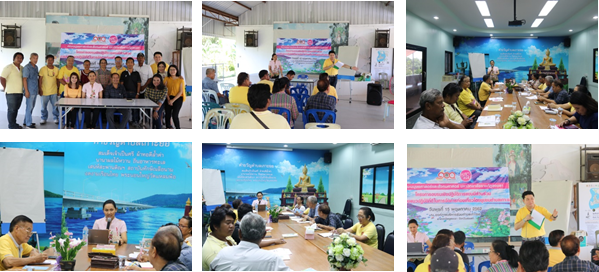 ปัญหา อุปสรรคและข้อเสนอแนะ 	ประเด็นที่ต้องพัฒนาปรับปรุง1. การจัดการสื่อประชาสัมพันธ์ของชุมชนที่เกี่ยวข้องกับการท่องเที่ยวยังขาดระบบและขาดการสะท้อนสังคมเป็นวิถีวัฒนธรรมในพื้นที่2. การสื่อสารด้านภาษาต่างชาติของผู้ประกอบการในพื้นที่ยังไม่เกิดความชำนาญ และอาจส่งผลให้ขาดรายได้ เนื่องจากเกิดความผิดพลาดในการสื่อสาร 	แนวทางการพัฒนา1. การฝึกอบรมเชิงปฏิบัติการเพื่อระดมความคิดเห็นของประชาชนในพื้นที่ที่เกี่ยวข้องการออกแบบสื่อประชาสัมพันธ์ทางด้านการท่องเที่ยวของตำบลเกาะยอ2. อบรมเชิงปฏิบัติการเพื่อฝึกทักษะการใช้ภาษาต่างประเทศในเรื่องเกี่ยวกับการท่องเที่ยวและการสร้างรายได้